PERAN UNITED NATIONS CHILDREN’S FUND (UNICEF) DALAM MENANGANI MASALAH PERNIKAHAN DINI DI INDONESIATHE ROLE OF UNICEF IN ADDRESSING THE PROBLEM OF EARLY MARRIAGE IN INDONESIASKRIPSIDiajukan Untuk Memenuhi Salah Satu Syarat Dalam Menempuh Ujian Sarjana Program Strata Satu Pada Jurusan Ilmu Hubungan Internasional Oleh :AZIZAH JULIANINIM. 132030077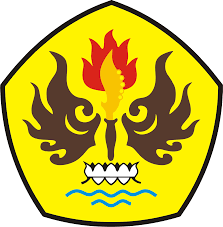 FAKULTAS ILMU SOSIAL DAN ILMU POLITIKUNIVERSITAS PASUNDANBANDUNG2017